INDICAÇÃO Nº 4915/2017Sugere ao Executivo Municipal a Construção de uma arquibancada no Campo de futebol localizado na Rua Alemanha, Bairro Jardim Europa. Excelentíssimo Senhor Prefeito Municipal, Nos termos do Art. 108 do Regimento Interno desta Casa de Leis, dirijo-me a Vossa Excelência para sugerir que, por intermédio do Setor competente, seja executada a construção de uma arquibancada no campo de futebol localizado na Rua Alemanha, Bairro Jardim Europa. Justificativa:Este vereador foi procurado por moradores que frequentam o referido campo, solicitando tal melhoria.. Ao visitar a localidade pude constatar que realmente a construção da arquibancada trará mais conforto as pessoas que assistam os jogos ou outros eventos realizados no local.Plenário “Dr. Tancredo Neves”, em 29 de maio de 2.017.Joel do Gás                                                      -Vereador-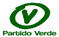 